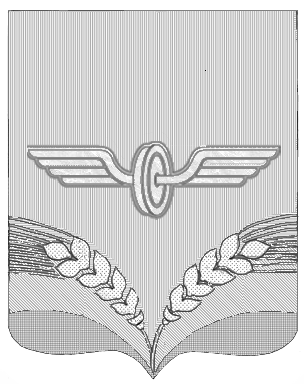 АДМИНИСТРАЦИЯ СОВЕТСКОГО РАЙОНА КУРСКОЙ ОБЛАСТИ Р А С П О Р Я Ж Е Н И Е от  26.12.2020     №  481- р  306600, Курская область, пос. Кшенский, ул. Пролетарская, 45Об утверждении плана  контрольной деятельности по внутреннему муниципальномуфинансовому контролю АдминистрацииСоветского района Курской областина 2021 годВ соответствии с п.3 статьи 269.2 Бюджетного кодекса Российской Федерации и на основании Федерального стандарта внутреннего государственного (муниципального) финансового контроля "Планирование проверок, ревизий и обследований", утвержденного  постановлением Правительства Российской Федерации от 27 февраля 2020 г. №208:1.Утвердить прилагаемый план контрольной деятельности по внутреннему муниципальному финансовому контролю Администрации  Советского района Курской области на 2021 год.2.Распоряжение вступает в силу со дня его подписания.3.Настоящее распоряжение  подлежит опубликованию на официальном сайте муниципального района «Советский район» Курской области.Глава Советского района 							В.М.ЖилинковПриложениеУтверждено  распоряжением Администрации Советского  района Курской области от  26.12.2020  № 481- рП Л А Нконтрольных  мероприятий по внутреннему муниципальному финансовому контролю    Администрации              Советского района Курской области  на 2021 год  	Тема контрольного мероприятия: Проверка соблюдения законодательства Российской Федерации и иных нормативных правовых актов о контрактной системе в сфере  закупок товаров, работ, услуг для обеспечения муниципальных нужд в отношении отдельных закупокТема контрольного мероприятия: Проверка соблюдения целей и условий предоставления бюджетных кредитов из бюджета муниципального района «Советский район»:Тема контрольного мероприятия: Проверка финансово-хозяйственной деятельности объекта контроля. Проверка расходов на транспортное обеспечениеТема контрольного мероприятия: Контроль за соблюдением положений правовых актов, регулирующих бюджетные правоотношения, в том числе устанавливающих требования к бухгалтерской (финансовой) отчетности  муниципальных учреждений    	  Организационно-информационные мероприятия и внеплановые проверки по обращениям№ п/п        Наименование объектов контрольного мероприятия           Проверяемый период             Период начала проведения контрольного мероприятия    1 МКДОУ Детский сад «Солнышко» 2020 год           Первое полугодие   2МКОУ «Советская средняя общеобразовательная школа №1» 2020 год           Первое полугодие3Администрация Ледовского сельского совета Советского района Курской области2020 год          Второе полугодие  4Администрация «Пос. Кшенский» Советского района Курской области2020 год          Второе полугодие  5МКУ «Управление хозяйственного обслуживания» Советского района Курской области2020 год          Второе полугодие      6МКУ «Единая дежурно-диспетчерская служба» Советского района Курской области2020 год         Первое полугодие    7Учреждения, подведомственные управлению образования Советского района Курской области (по списку, сформированному по результатам предпроверочных мероприятий)2020 год  Первое полугодие2020 год         Второе полугодие     8   8Учреждения, подведомственные управлению культуры Советского района Курской области (по списку, сформированному по результатам предпроверочных мероприятий)2020 год         Второе полугодие  1Подготовка отчета о результатах деятельности должностного лица по осуществлению внутреннего муниципального финансового контроля Администрации Советского района Курской областиПервое полугодие2Подготовка информации о деятельности должностного лица по осуществлению внутреннего муниципального финансового контроля Администрации Советского района Курской области для размещения в сети «Интернет»В течение года3Контроль за принятием мер по устранению выявленных нарушений и недостатков, за исполнением представлений и предписаний проверенных учрежденийВ течение года4Участие в семинарах-совещаниях, ВКСПо необходимости5Подготовка плана контрольной деятельности по внутреннему муниципальному финансовому контролю на следующий годВторое полугодие6Проведение внеплановых проверок по поступившим обращениям В течение года